В связи с произошедшими кадровыми изменениями и в целях организации работы руководства администрации муниципального района с гражданамиУстановить график личного приема граждан: Время личного приема граждан с 14-00 до 16-00 часов.Личный прием граждан главой муниципального района «Печора» - руководителем администрации проводится по предварительной записи через секретаря руководителя, по телефону 7-44-44, добавочный 5555.Личный прием граждан заместителями руководителя администрации муниципального района «Печора» проводится без предварительной записи, в порядке очереди.Настоящее распоряжение  вступает в силу со дня подписания и подлежит опубликованию в средствах массовой информации и размещению на официальном сайте администрации муниципального района «Печора».Признать утратившим силу распоряжение администрации муниципального района «Печора» от 29 октября  2018 года № 1360-р  «О личном приеме граждан в администрации муниципального района «Печора».И.о. главы муниципального района-руководителя администрации                                                                  Р.И. Грибанов  попопопоАДМИНИСТРАЦИЯМУНИЦИПАЛЬНОГО РАЙОНА« ПЕЧОРА »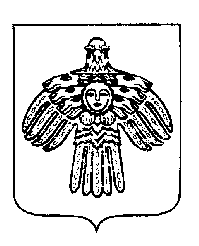 «ПЕЧОРА »  МУНИЦИПАЛЬНÖЙ РАЙОНСААДМИНИСТРАЦИЯ РАСПОРЯЖЕНИЕТШÖКТÖМРАСПОРЯЖЕНИЕТШÖКТÖМРАСПОРЯЖЕНИЕТШÖКТÖМРАСПОРЯЖЕНИЕТШÖКТÖМ« 18 »    июня     2020 г.     г. Печора,  Республика Коми                                           № 498 - рО личном приеме граждан в администрации муниципального района «Печора»О личном приеме граждан в администрации муниципального района «Печора»Грибанов Р.И.- и.о. главы муниципального района – руководитель администрациипервый вторник месяцакаб. 202Бобровицкий С.С.- заместитель руководителя администрации  -(жилищные вопросы, деятельность СМИ, работа с информационными технологиями, вопросы по имуществу и земельных  отношений)четвергеженедельнокаб. 204Канищев А.Ю. - заместитель руководителя администрации (вопросы ЖКХ, строительства, архитектуры и градостроительства,      вопросы    дорожного    хозяйства  и благоустройства,   муниципального контроля, деятельность МУП «Горводоканал», управляющие компании, вопросы экономического развития, предоставления муниципальных услуг, деятельность МБТ «ПТК», МКП «Ритуал») средаеженедельнокаб. 203Ускова Т.Л.- заместитель руководителя администрации  -(вопросы деятельности учреждений образования, здравоохранения, культуры, физической культуры, спорта, туризма, молодежной политики и социальной сферы, общественных организаций, архивное делопроизводство)средаеженедельнокаб.205